L’ironie 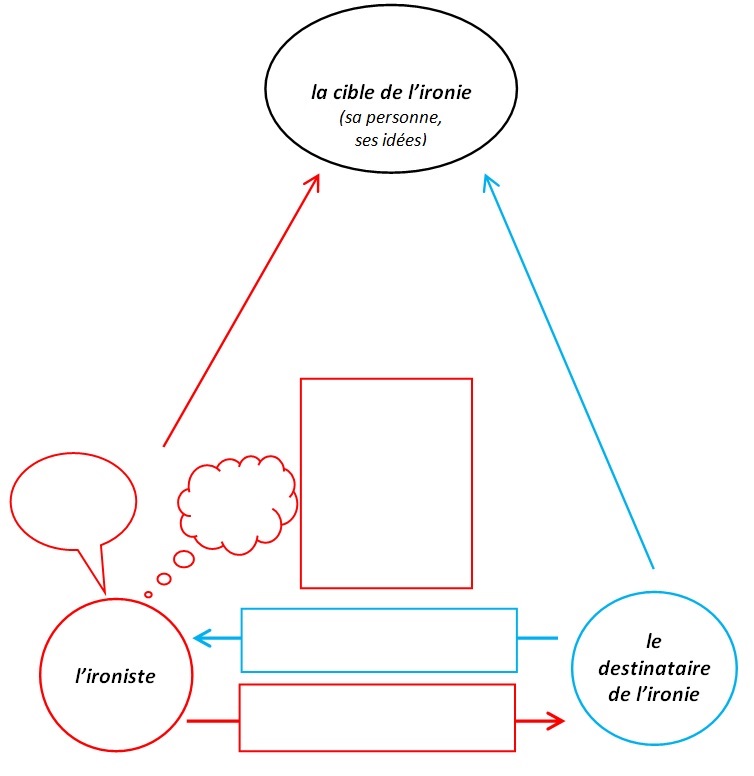 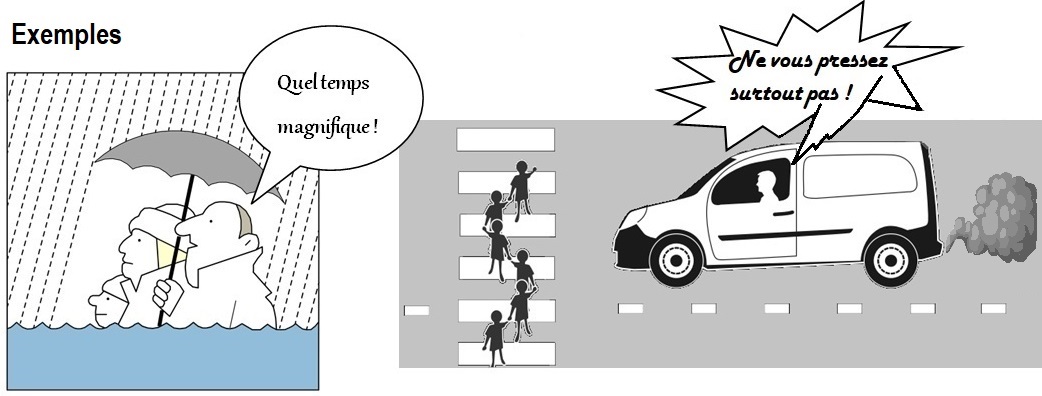 Source des graphiques : OpenClipart.orgQu’est-ce que les deux hommes pensent vraiment ?Définition : Il y a un contraste 	entre… 					et… Les buts de l’ironie : On veut…Les destinataires de l’ironie Les procédés rhétoriques de l’ironie verbale. Quelques exemples.L’ironie situationnelleExercicesL’ironie : De quel procédé s’agit-il ? C’est de l’ironie ou non ? Expliquez pourquoi (pas).En groupe : Cherchez ou inventez cinq exemples d’ironie, avec leur contexte, puis présentez-les à la classe. Le serveur du restaurant : « Cinq centimes de pourboire ? Quelle générosité ! »On donne à un mot / une phrase un sens contraire à sa véritable signification ; le contexte permet de ne pas se tromper – L’antiphrase f., die Antiphrase, AntiphrasisMme Collin est biologiste à l’université. Elle n’est pas complètement stupide.Elle est (très) intelligente. – La litote; die Litotes, Untertreibung, BeschönigungIl faut améliorer la condition féminine. Les cuisines sont trop petites, la queue des casseroles est mal isolée. WolinskiDes arguments trop faibles (ou même inadéquats)Quel tableau magnifique ! On dirait du van Gogh ! (Le tableau est une croûte !)L’exagération, l’hyperbole f.; die Hyperbel, Übertreibung« Les nez ont été faits pour porter des lunettes, aussi avons-nous des lunettes. » Pangloss, un personnage de Candide ou l’optimisme de VoltaireL’illogisme m., la fausse logique ; Unlogik, falsche Logik. On porte des lunettes parce qu’on ne voit pas bien, pas parce qu’on a un nez.« Tu as eu un zéro en histoire ? Ah, bravo ! »Le faux éloge ; das falsche Lob ; c’est aussi une antiphrase« Personne comme les généraux pour aimer les rosiers. C’est connu. » Louis-Ferdinand Céline Le rapprochement absurde de deux idées ; ein unsinniger Zusammenhang zwischen zwei Vorstellungen. Mais l’association de la guerre et des fleurs, symboles de l’amour, permet de mettre en évidence la cruauté et la brutalité de l’armée.« Mon Dieu, mon Dieu, délivrez-nous de toutes les religions ». Guy BedosLe paradoxe ; das Paradox. Une expression, généralement antithétique, qui est à l’opposé du sens commun.À Bayonne, on ne trouve que des gens bons.Le calembour ; der Kalauer, das Wortspiel. Sons identiques (ou presque), mais sens différents : jambon – gens bons. Le jambon de Bayonne est une spécialité traditionnelle de la ville de Bayonne.Il faut être intelligent pour jouer aux échecs. Je ne dis pas que tu es stupide !La prétérition ; die Präterition. On dit quelque chose en disant qu’on ne le dira pas.Un maître-nageur s’est noyé.Un contraste étrange, non intentionnel, souvent tragi-comique ; une personne se retrouve exactement dans la situation qu’elle voulait éviter. Un événement prend la place de l’ironiste. – L’ironie du sort ; die Ironie des Schicksals.1Gérard met les doigts dans son nez. « Tu veux que je t’aide ? », demande M. Calvet à son fils.2– Alexandra de Nassau, princesse de Luxembourg, va se marier.– Ça me fait une belle jambe.3Le premier rendez-vous peut être une véritable source de stress. Je ne veux pas te décevoir, mais es-tu sûr de le réussir ?4Le pays appelé Germanie, ainsi nommé parce que les habitants de ce pays sont tous cousins germains. Alfred Jarry5Le président américain a été choqué par les nouvelles venues du Kurdistan. Il a même quitté une partie de golf pour exprimer son émotion.6Des musiques comme celles-là, on n'en a jamais entendues des si belles.7Les championnats de ski alpin vont commencer. Reste un tout petit problème : il n’y a pas de neige...8– Quel joli chien vous avez là ! C’est un berger, n’est-ce pas ?– Non, c’est un ancien saint-bernard.9Raoul a fini quatrième au concours de tennis de table de Trifouillis-les-Oies. C’est un génie !10« Des spaghettis sur la tête : la photo likée plus de 110 000 fois »Géniaaaal ! ! mdr ! 11Un véhicule de pompiers a brûlé ce jeudi à Colmar.12Emmanuel Macron, président de la République, change la vaisselle à l’Élysée pour la modique somme de 500 000 euros.13« Quoi, tu as fait une formation en Industrie textile ? Félicitations ! Tu peux tout de suite te faire inscrire à Pôle emploi ! »14Élise : Tu peux dire pourquoi on devrait voir cette vidéo sur YouTube ?Lucas : Parce que j’y suis.Élise : Ah bon. Ça va les chevilles ?15Cambriolé pour la troisième fois, il met le feu à sa maison.1Le sapin, dont on fait les cercueils, est un arbre toujours vert. Xavier Forneret.2Lors d’une projection d’un de ses films au Havre, Aki Kaurismäki a déclaré aux spectateurs présents : « Dommage pour vous, le film est très mauvais ».